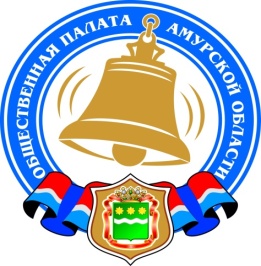 Хронология событий Общественной палаты Амурской области в декабре 2013 года20-летие Конституции Российской Федерациии 65-летие Всеобщей декларации прав человека03 декабря 2013 года в преддверии Дня прав человека состоялась ежегодная конференция, организованная уполномоченным по правам человека в Амурской области. В этом году конференция была посвящена 20-летию Конституции Российской Федерации и 65-летию Всеобщей декларации прав человека. Тема конференции «Роль государственных органов, правозащитных, общественных организаций в развитии института защиты прав граждан». В конференции принял участие и председатель комиссии Общественной палаты Амурской области по общественному контролю за соблюдением прав и свобод человека и гражданина, противодействию коррупции Суворов Александр Георгиевич.С информацией о деятельности уполномоченного по правам человека в Амурской области выступила Хащева Любовь Сергеевна, которая отметила, что основной целью конференции является обсуждение вопросов реализации государственной политики в сфере укрепления основ правового государства, формирования гражданского общества и реализации конституционных прав и свобод граждан.Участники конференции обсудили вопросы соблюдения законодательства Российской Федерации в сфере образования, поговорили о роли органов прокуратуры в защите конституционных прав и свобод граждан, о необходимости развития негосударственной системы бесплатной юридической помощи, защиты прав потребителей, о роли СМИ в информационно-разъяснительной работе по преодолению правового нигилизма и в налаживании эффективного общественного контроля за соблюдением законов.Итоги работы региональных Центров общественного контроля ЖКХ06 декабря 2013 года в Общественной палате Российской Федерации прошло первое Всероссийское совещание региональных центров общественного контроля ЖКХ. В данном мероприятии принял участие член Общественной палаты Амурской области Колядин Александр Михайлович.В совещании приняли участие руководители и представители центров более чем 70 субъектов Российской Федерации. Как рассказала председатель Комиссии Общественной палаты Российской Федерации по местному самоуправлению и ЖКХ, исполнительный директор НП «ЖКХ Контроль» Разворотнева Светлана Викторовна, во многих регионах центры работают активно и им удается решить жилищно-коммунальные проблемы, постоянно теребя региональные власти. Есть, к сожалению, и регионы, в которых центры не работают, а существуют исключительно на бумаге. Светлана Викторовна отметила, что за год общественные приемные центра обработали 30 000 обращений, многим действительно удалось помочь, а в 50% случаях проблемы можно было решить на местном уровне, однако для этого собственникам необходимо было приложить небольшие усилия. В связи с этим центрами планируется проводить уроки жилищного просвещения, как в школах, так и для жилищных активистов, представителей ТСЖ, потребителей. Более того, будут разрабатываться региональные жилищные программы, выпускаться специальные методички для граждан о том, как должен проводиться капитальный ремонт, как действовать в той или иной проблеме ЖКХ.Генеральный директор государственной корпорации - Фонда содействия реформированию жилищно-коммунального хозяйства Цицин Константин Георгиевич подчеркнул, что создание системы общественного контроля в ЖКХ общероссийского масштаба - громадная работа, особенно в условиях, когда мало и ресурсов, и специалистов. Но главное, чтобы люди работали с душой. По его мнению, основными направлениями работы центров должны стать адресная работа с гражданами, помощь в организации и проведении общих собраний собственников жилья, контроль легитимности и прозрачности принимаемых на них решений. И самое главное преодоление жилищной неграмотности собственников жилья. В свою очередь заместитель председателя Комитета Государственной Думы Российской Федерации по жилищной политике и жилищно-коммунальному хозяйству Качкаев Павел Рюрикович рассказал об основных законопроектах, касающихся ЖКХ, которые планирует принять парламент: изменения Жилищный кодекс об общественном контроле в ЖКХ, о создании Государственной информационной системы ЖКХ, на сайте которой будет размещена информация обо всех управляющих компаниях, предприятиях коммерческого комплекса, многоквартирных домах, домовладениях, личные счета, за кем какие долги. Еще один законопроект связан с укреплением платежной дисциплины. Необходимость принятия данного законопроекта связана с тем, что накопились огромные миллиардные долги за потребленные ресурсы. Большинство представителей товариществ собственников жилья, потребители, вовремя оплачивающие услуги, выступают за то, чтобы ужесточить штрафы для тех граждан, которые не желают платить. Говорили участники и о проблемах, связанных с непредставлением управляющими компаниями информации, не реагированием на жалобы и проблемы, сложностях проведения общедомовых собраний, поскольку многие граждане на них не являются, и о других проблемах ЖКХ.После обсуждения проблем были вручены благодарности Общественной палаты Российской Федерации представителям лучших по итогам работы за год центров общественного контроля.Послание ПрезидентаФедеральному Собранию Российской Федерации12 декабря 2013 года Президент Российской Федерации Путин Владимир Владимирович выступил в Кремле с ежегодным Посланием Федеральному Собранию Российской Федерации. На совместном заседании палат Федерального Собрания Российской Федерации, где было представлено Послание Президента, присутствовал и секретарь Общественной палаты Амурской области Седов Владимир Валентинович.В этом году обращение Президента Российской Федерации с ежегодным Посланием Федеральному Собранию было приурочено к 20-летию Конституции Российской Федерации, соединившей в себе два базовых приоритета - высочайший статус прав, свобод граждан и сильное государство. Названные базовые приоритеты, чувство ответственности за страну и явились основным мотивом Послания Президента.Владимир Валентинович отметил в послании перечень важнейших задач:- современной России необходима широкая общественная дискуссия, причем с практическими результатами, когда общественные инициативы становятся, частью государственной политики, и общество контролирует их исполнение;- все законопроекты, ключевые государственные решения, стратегические планы должны проходить гражданское, так называемое «нулевое» чтение, с участием НКО, других институтов гражданского общества;- как при федеральных, так и при региональных органах исполнительной власти необходимо создавать общественные советы. Они не должны быть формальным придатком и декоративной структурой, а призваны выступать в роли экспертов, а, порой, и конструктивных оппонентов ведомств, быть активными участниками системы противодействия коррупции;- чтобы сформировать правовую базу для гражданского участия, Общественной палате, Совету по правам человека, другим общественным и правозащитным организациям необходимо активно включиться в подготовку проекта закона «Об общественном контроле»;- одним из приоритетов в совместной работе государства и общества должна стать поддержка правозащитного движения. В этой связи Общественные палаты должны стать площадкой для выражения интересов различных профессиональных и социальных групп, ассоциаций и союзов. Там должно быть побольше профессионалов. Считаю, что представители этих союзов должны составлять не менее половины членов Общественной палаты, предлагаемых Президентом. Такой подход будет обеспечивать баланс интересов разных социальных и профессиональных групп, полнее учитывать волнующие их проблемы;- необходимо уточнять общие принципы организации местного самоуправления, развивать сильную, независимую, финансово состоятельную власть на местах.Для нашей аграрной области не менее значимо обращение Президента страны к селянам со словами благодарности за работу по обеспечению отечественными товарами, за результаты работы. При этом Владимир Владимирович акцентировал внимание на задаче повышения привлекательности сельских территорий для жизни и работы.В целом вектор деятельности всех органов власти страны Президентом Российской Федерации на предстоящий и последующие годы задан, задача Общественной палаты Амурской области следовать намеченному курсу, прилагая к этому максимум усилий.Защита безнадзорных животных19 декабря 2013 года в Правительстве области прошло заседание «круглого стола» по вопросам защиты безнадзорных животных. Губернатор Амурской области Кожемяко Олег Николаевич выслушал мнения и предложения представителей общественности и профильных учреждений. В мероприятии принял участие член Общественной палаты Амурской области Чукмасов Роман Николаевич.Одним из самых важных стал вопрос о судьбе бродячих собак. Губернатор области прямо озвучил свою позицию: зверей нужно не уничтожать, а временно усыплять и отправлять в организованные в районах Приамурья приюты. Олег Николаевич пообещал оказать поддержку организациям, занимающимся проблемами бродячих зверей.На встрече также обсудили возможность чипирования и регистрации домашних собак. Все присутствующие сошлись во мнении, что это необходимая мера. Прозвучало предложение штрафовать хозяина незарегистрированного животного на 2 тысячи рублей в первый раз и на 5 – за отсутствие у собаки чипа в дальнейшем.Был рассмотрен и вопрос открытия сайта – базы данных потерявшихся собак. Зайдя на этот ресурс, обладатель потерявшегося животного сможет узнать о его дальнейшей судьбе, получить данные о том, находится ли питомец в приюте.В результате был выработан ряд мер, направленных на стабилизацию обстановки с бродячими животными. Большинство участников «круглого стола» остались удовлетворены предварительными договоренностями, к которым удалось прийти.155-летие со Дня образования Амурской области20 декабря 2013 года в Общественно-культурном центре состоялось торжественное собрание, посвященное 155-летию со Дня образования Амурской области. В собрании принял участие секретарь Общественной палаты Амурской области Седов Владимир Валентинович.На встрече губернатор Амурской области Кожемяко Олег Николаевич поздравил общественников, глав муниципальных образований, ветеранов, почетных жителей городов и районов области с юбилеем региона. Также Олег Николаевич подвел итоги уходящего года и обозначил планы на 2014 год. Губернатор Амурской области подчеркнул, что бюджет в Приамурье становится все более социально ориентированным и выразил уверенность в том, что развивая социальную инфраструктуру городов и сел, помогая амурчанам решить вопросы с жильем, трудоустройством, образованием и здравоохранением, тем самым можно противостоять оттоку населения из региона.В окончании своего доклада губернатор Амурской области поздравил глав муниципалитетов, чьи территории признаны лучшими по итогам деятельности органов местного самоуправления Приамурья за прошлый год. Среди городских округов это Благовещенск и Шимановск; среди муниципальных районов - Магдагачинский, Свободненский и Тамбовский районы. Этим территориям перечислены дотации на поощрение достижений.После этого Олег Николаевич вручил благодарственные письма и ценные подарки амурчанам, внесшим значительный вклад в развитие региона.Внесение изменений в закон «Об Общественной палате Амурской области»20 декабря 2013 года состоялось заседание Законодательного Собрания Амурской области. В нем принял участие секретарь Общественной палаты Амурской области Седов Владимир Валентинович. В числе законопроектов, которые рассмотрены в первом чтении, был проект закона Амурской области «О внесении изменений в Закон «Об Общественной палате Амурской области». Основные изменения коснулись формирования Общественной палаты Российской Федерации, в состав которой теперь должны входить по одному представителю общественных палат субъектов России. Кроме того, проектом предусматривается расширение полномочий палаты в рамках общественного контроля, расширение категорий лиц, которые не могут быть членами Общественной палаты, определение процедуры участие членов Общественной палаты Амурской области в работе общественных советов при исполнительных органах власти.Прохождение отопительного сезона 2013-2014 годов. Рост тарифов на жилищные и коммунальные услуги24 декабря 2013 года в Общественной палате Амурской области прошел «круглый стол» на тему «Прохождение отопительного сезона 2013-2014 годов. Рост тарифов на жилищные и коммунальные услуги». Это мероприятие проведено совместно с Амурской региональной правозащитной общественной организацией «Союз старших домов» при поддержке рабочей группы Общественной палаты Российской Федерации по общественному контролю в сфере ЖКХ в рамках проекта «Амурская Академия ЖКХ».Основные моменты прохождения отопительного сезона и вопросы формирования тарифов на коммунальные услуги обсудили за «круглым столом» представители органов власти, общественности, организаций жилищно-коммунальной сферы, собственников жилья.Со вступительным словом выступил руководитель центра общественного контроля Общественной палаты Амурской области в сфере жилищно-коммунального хозяйства «ЖКХ-Контроль», председатель комиссии Общественной палаты Амурской области по экономике, развитию региона, экологии, предпринимательству, сфере услуг и ЖКХ Колядин Александр Михайлович. Он отметил, что вопрос роста тарифов на сегодняшний момент стоит очень жестко, статистика показывает, что Амурская область стоит в лидерах по росту тарифов.О ходе отопительного периода 2013-2014 годов рассказал первый заместитель министра ЖКХ Гордеев Сергей Николаевич. Во всех 29 муниципальных образованиях области отопительный сезон начался своевременно. Для проведения регламентных работ по обслуживанию и ремонту котельных, в т.ч. при аварийных ситуациях, сформирована 181 аварийная бригада. Все предприятия ЖКХ области имеют необходимый запас материальных ресурсов для ликвидации аварийных ситуаций.Но особый интерес у присутствующих вызвало обсуждение второго вопроса - рост тарифов на коммунальные услуги. Стоимость тепла в Приамурье за год увеличилась на 9,9%. За водоотведение платить стали почти на 11% больше. Но ощутимее всего выросла стоимость электричества - сразу на 12%. Причем, последнее повышение произошло не так давно - в ноябре. Прокомментировать данную ситуацию управление регулирования цен и тарифов Амурской области, к сожалению, не смогли, так как принимали участие в ранее запланированном мероприятии. Гордеев Сергей Николаевич пояснил: последний рост цен никак с долгами ресурсоснабжающих предприятий не связан. Хотя их накопилось немало в связи с летним паводком и необходимостью восстановительных работ. Так, в результате наводнения было подтоплено 52 котельных, пострадали 41,5 км тепловых сетей, 25 км водопроводных сетей, 24 км канализационных, было затоплено 173 скважины. По состоянию на текущую дату 94% восстановительных работ выполнено.Председатель комитета Законодательного Собрания Амурской области по бюджету, налогам, экономике и собственности области Фарафонтова Татьяна Павловна отметила, что позиция Общественной палаты Амурской области по вопросу роста тарифов и цен совпадает с позицией комитета, и предложила проводить работу в сфере ЖКХ совместно.По итогам заседания был принят проект рекомендаций, который в дальнейшем будет доработан.В завершении мероприятия Александр Михайлович призывал всех людей, которые не равнодушны к проблемам в сфере ЖКХ, выстроить совместную работы с центром общественного контроля Общественной палаты Амурской области в сфере жилищно-коммунального хозяйства «ЖКХ-Контроль» для решения проблем в данной сфере.Регламентные мероприятия18 декабря 2013 года состоялось заседание Совета по этике, регламенту и организации работы Общественной палаты. Из 6 человек присутствовало 4. Отсутствовали Куценко Л.С. (епископ Лукиан), Аракелян А.С.23 декабря 2013 года состоялось заседание совета. Из 8 человек приняли участие 7. Отсутствовал Пушкарев Е.В.Работа с обращениями гражданв декабре 2013 годаИспользование ресурсов Общественной палаты Амурской области инициативными гражданами и общественными организациямив декабре 2013 годаОбзор СМИ о деятельности Общественной палаты Амурской областиза декабрь 2013 годаДата поступ-ленияЗаявитель и краткое содержаниеОтветст-венныйСрок и результаты исполнения02 декабряАгеева Е.И.  – обращение по вопросу оказания помощи в составлении искового заявленияЯгодко Н.В.02.12.2013 - была оказана юридическая консультация и помощь в составлении искового заявления05 декабряМулякина К. – обращение по вопросу неполучения денежных средствЯгодко Н.В.Снято с контроля, так как указан неверный электронный адрес05 декабряПушкова Ю.М. – обращение по вопросу защиты прав ребенкаЯгодко Н.В.10.12.2013 был направлен ответ по электронной почте06 декабряКора  Ю.А. – обращение по вопросу оказания финансовой помощи в связи с болезньюЯгодко Н.В.10.12.2013 обращение было направлено в благотворительный фонд «София»09 декабряЕгиазарян В. – обращение по вопросу пропажи сынаАракелян А.С.Ягодко Н.В.10.01.2014 был направлен ответ18 декабряСурикова И.И – обращение по вопросу ЖКХЯгодко Н.В.18.12.2013 была оказана юридическая консультация19 декабряДутова Т.В. – обращение по вопросу выплат единовременной материальной помощи и финансовой помощи в связи с наводнениемЯгодко Н.В.19.12.2013 была оказана юридическая консультация24 декабряТвардовская К.В. – обращение по вопросу оказания консультации по постановлению об амнистииЯгодко Н.В.24.12.2013 была оказана юридическая консультацияДатаВремяМероприятиеКоординаторЗал заседаний № 112Зал заседаний № 112Зал заседаний № 112Зал заседаний № 11209 декабря16.00Заседание организационного комитета народного фронтаОрлова Ж.Э.17 декабря15.00Заседание ОНК Амурской областиОхотникова Н.В.20 декабря15.00Заседание Общественного экспертного совета при уполномоченном по правам ребенка в Амурской областиРудакова Е.М.Дата публикации Наименование СМИФИО автора, название статьи11 декабряИнформационное агенство «Амур.Инфо»Общественный совет при УМВД Приамурья просит министра внутренних дел поощрить полицейских, открывших огонь на поражение